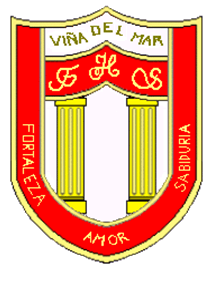 RBD: 1761-2FRIENDLY HIGH SCHOOLFono: 322628669 fhs.direccion@gmail.com10 COMUNICADO DESDE DIRECCIÓNEstimada Comunidad EscolarJunto con saludar cordialmente y esperando que se encuentren bien de salud junto a su familia, me dirijo a ustedes con motivo de “Conmemorar el Día Internacional de la Mujer”En esta conmemoración quiero destacar mi admiración y respeto por cada lucha interna y externa que libran nuestras alumnas, apoderadas y compañeras de trabajo a diario, manteniendo siempre la determinación y firmeza que les caracteriza. Quiero agradecer su valiosa contribución a nuestras sociedades y nuestras vidas, sus demostraciones de esfuerzo, compromiso, solidaridad, profesionalismo y por sobre todo el apoyo a nuestras familias.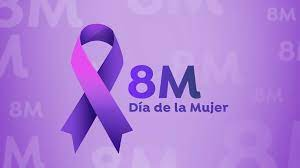 Agradeciendo su valiosa contribución, me despido atentamenteGuillermo Angel Alvarez LeónDirectorFriendly High SchoolEn Viña del Mar, a 08 de marzo de 2022